I.Общие положения.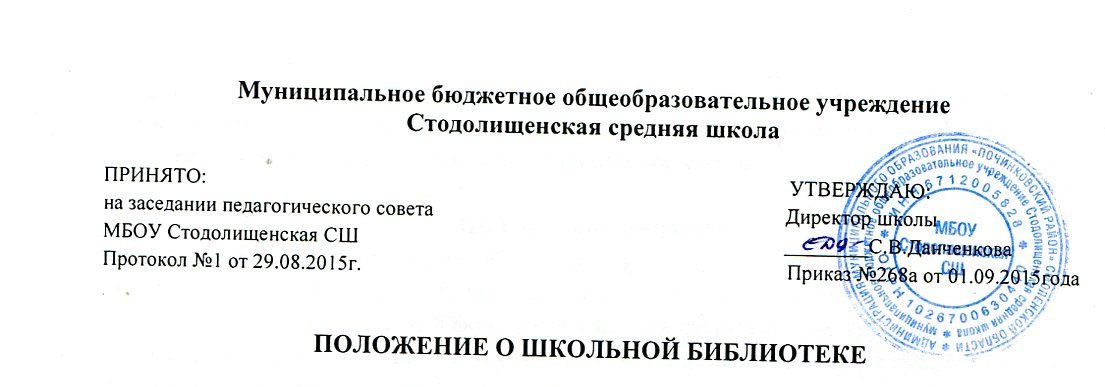    1. Библиотека является структурным подразделением МБОУ Стодолищенская СШ, участвующим в учебно-воспитательном процессе в целях обеспечения прав участника образовательного процесса на бесплатное пользование библиотечно-информационными ресурсами.   2. Цели школьной библиотеки соотносятся с целями школы.   3. Школьная библиотека руководствуется в своей деятельности федеральными законами, указами и распоряжениями Президента Российской Федерации, постановлениями и распоряжениями Правительства Российской Федерации, решениями Министерства образования Российской Федерации, Уставом школы, Положением о библиотеке, утвержденным директором школы.   4. Деятельность школьной библиотеки основывается на принципах демократии, гуманизма, общедоступности, приоритета общечеловеческих ценностей, гражданственности, свободного развития личности.   5. Порядок пользования источниками информации, перечень основных услуг и условия их предоставления определяются Положением о школьной библиотеке и Правилами пользования школьной библиотекой, утвержденными директором школы.   6. Школа несет ответственность за доступность и качество библиотечно-информационного обслуживания библиотеки.   7. Организация обслуживания участников образовательного процесса производится в соответствии с правилами техники безопасности и противопожарными, санитарно-гигиеническими требованиями.II. Основные задачи   Основными задачами школьной библиотеки являются:   а) обеспечение участникам образовательного процесса – обучающимся, педагогическим работникам, родителям (иным представителям) обучающихся (пользователям) – доступа к информации, знаниям, идеям, культурным ценностям посредством использования библиотечно-информационных ресурсов школы на различных носителях: бумажном (книжный фонд, фонд периодических изданий); магнитном ( фонд аудио-кассет); цифровом (CD – диски); коммуникативном (компьютерные сети) и иных носителях;   б) воспитание культурного и гражданского самосознания, помощь в социализации обучающегося, развитии его творческого потенциала;   в) формирование навыков независимого библиотечного пользователя: обучение поиску, отбору и критической оценке информации;   г) совершенствование предоставляемых библиотекой услуг на основе внедрения новых информационных технологий и компьютеризации библиотечно-информационных процессов, формирование комфортной библиотечной среды.III. Основные функции   Для реализации основных задач библиотеки:а) формирует фонд библиотечно-информационных ресурсов школы:   * комплектует универсальный фонд учебными, художественными, научными, справочными, педагогическими и научно-популярными документами на традиционных и нетрадиционных носителях информации;   * пополняет фонд информационными ресурсами сети Интернет;   * осуществляет размещение, организацию и сохранность документов;б) создает информационную продукцию:   * организует и ведет справочно-библиографический аппарат: каталоги (алфавитный, систематический), картотеки (систематическую картотеку статей, картотеку методических рекомендаций, картотеку цитат и стихотворений и т.д.);   * разрабатывает рекомендательные библиографические пособия (списки, обзоры, указатели и т.д.);   * обеспечивает информирование пользователей об информационной продукции; в) осуществляет дифференцированное библиотечно-информационное обслуживание обучающихся:   * организует обучение навыкам независимого библиотечного пользователя и потребителя информации;   * оказывает информационную поддержку в решении задач, возникающих в процессе их учебной, самообразовательной и досуговой деятельности;   г)осуществляет дифференцированное библиотечно-информационное обслуживание педагогических работников:   * выявляет информационные потребности и удовлетворяет запросы, связанные с обучением, воспитанием и здоровьем детей;   * выявляет информационные потребности и удовлетворяет запросы в области педагогических инноваций и новых технологий;   * содействует профессиональной компетенции, повышению квалификации, проведению аттестации;   * создает банк педагогический информации как основы единой информационной службы общеобразовательного учреждения, осуществляет накопление, систематизацию информации по предметам, разделам и темам:   * организует доступ к банку педагогической информации на любых носителях; просмотр электронных версий педагогических изданий;   *осуществляет текущее информирование (дни информации, обзоры новых поступлений и публикаций);   *способствует проведению занятий по формированию информационной культуры;   д) осуществляет дифференцированное библиотечно-информационное обслуживание родителей (иных законных представителей) обучающихся;   * удовлетворяет запросы пользователей и информирует о новых поступлениях в библиотеку;   * консультирует по вопросам организации семейного чтения, знакомит с информацией по воспитанию детей;   * консультирует по вопросам учебных изданий для обучающихся.IV. Организация деятельности библиотекиШкольная библиотека по своей структуре делится на абонемент, читальный зал, отдел хранения учебников.Библиотечно-информационное обслуживание осуществляется на основе библиотечно-информационных ресурсов в соответствии с учебным и воспитательным планами школы, программами, проектами и планом работы школьной библиотеки.В целях обеспечения модернизации библиотеки в условиях информатизации образования школа обеспечивает библиотеку:финансированием для комплектования библиотечно-информационных ресурсов (в смете учреждения выводится отдельно);необходимыми служебными и производственными помещениями в соответствии со структурой библиотеки и нормативами по технике безопасности эксплуатации компьютера (отсутствие высокой влажности, запыленности помещения, коррозионно-активных примесей или электропроводящей пыли) и в соответствии с положением СанПин;телекоммуникационной и копировально-множительной техникой и необходимыми программными продуктами;ремонтом и сервисным обслуживанием техники и оборудования библиотеки;библиотечной техникой и канцелярскими принадлежностями.Школа создает условия для сохранности аппаратуры, оборудования и имущества библиотеки.Ответственность  за создание необходимых условий для деятельности библиотеки несет директор школы.Спонсорская помощь, полученная библиотекой в виде целевых средств на комплектование фонда и закупку оборудования, не влечет за собой снижения нормативов и (или) абсолютных размеров финансирования из бюджета образовательного учреждения. Денежные средства за сданную библиотекой макулатуру расходуются на улучшение материально-технической базы библиотеки, подписку профессиональных изданий, комплектование фонда документов.Режим работы школьной библиотеки определяется директором ОУ в соответствии с правилами внутреннего распорядка школы. При определении режима работы библиотеки предусматривается:Выделение 2 часа рабочего времени ежедневно на выполнение внутрибиблиотечной работы.V. Управление. Штаты.   1. Управление школьной библиотекой осуществляется в соответствии с законодательством Российской Федерации.   2. Общее руководство деятельностью школьной библиотеки осуществляет директор школы.   3. Руководство школьной библиотекой осуществляет заведующий библиотекой, который несет ответственность в пределах своей компетенции перед обществом и директором школы, обучающимися, их родителями (иными законными представителями) за организацию и результаты деятельности школьной библиотеки в соответствии с функциональными обязанностями, предусмотренными тарифно-квалификационными требованиями и трудовым договором.    4. Заведующий библиотекой назначается директором школы и является членом педагогического коллектива, входит в состав педагогического совета общеобразовательного учреждения.    5. Заведующий библиотекой разрабатывает и представляет директору школы на утверждение следующие документы:    а) положение о библиотеке, правила пользования библиотекой;    б) структуру и штатное расписание библиотеки, которые разрабатываются на основе объемов работ, определенных положением о школьной библиотеке с использованием «Межотраслевых норм времени на процессы, выполняемые в библиотеках» (Постановление Министерства труда и социального развития Российской Федерации от 3 февраля 1997 г.№6);    в) планово-отчетную документацию;    г) технологическую документацию.    6. Порядок комплектования штата школьной библиотеки регламентируется штатным расписание школы.    7. на работу в библиотеку, преимущественно принимаются лица, имеющие необходимую профессиональную подготовку, соответствующую требованиям квалификационной характеристики по должности и полученной специальности, подтвержденную документами об образовании и (или) квалификации.    8. Оплата труда работников библиотеки устанавливается в зависимости от оплаты труда работников общеобразовательного учреждения, к которой относится данное учреждение.  9. В целях обеспечения дифференцированной работы библиотеки в штатное расписание школы, при наличии достаточных бюджетных средств у учреждения, могут быть внесены новые должности: педагог-организатор детского чтения, преподаватель информационной культуры. 10. Объем учебной нагрузки для работника библиотеки устанавливается руководителем общеобразовательного учреждения, исходя из количества часов по учебному плану и учебным программам и обеспеченности кадрами. Совмещение библиотечно-информационной и педагогической деятельности осуществляется работником библиотеки только на добровольной основе не более 18 часов в неделю.VI. Права и обязанности работников библиотеки.Работники школьной библиотеки имеют право:    а) самостоятельно выбирать формы, средства и методы библиотечно-информационного обслуживания образовательного и воспитательного процессов в соответствии с целями и задачами;      б) проводить в установленном порядке уроки и кружки библиотечно-библиографических знаний и информационной культуры;      в) рекомендовать источники комплектования информационных ресурсов;      г) изымать документы из фондов в соответствии с инструкцией по учету библиотечного фонда;     д) определять в соответствии с правилами пользования школьной библиотекой, утвержденными директором школы виды и размеры компенсации ущерба, нанесенного пользователями библиотеки книжному фонду (утраченные или испорченные издания  заменяются равноценными изданиями или компенсируется ущерб в размере, не ниже рыночной стоимости издания);      е) быть представленными к различным формам поощрения, а также вносить предложения руководителю общеобразовательного учреждения по совершенствованию оплаты труда, в том числе надбавок, доплат и премирования работников библиотеки за дополнительную работу, не входящую в круг основных обязанностей работников библиотеки; по компенсационным мероприятиям, связанным с вредными условиями труда (библиотечная пыль, превышение норматива работы на компьютере);     ж) на аттестацию на добровольной основе на соответствующую квалификационную категорию;      з) участвовать в соответствии с законодательством Российской Федерации в работе библиотечных ассоциаций или союзов.           2. Работники библиотеки обязаны:      а) обеспечить пользователям возможность работы с информационными ресурсами библиотеки;      б) информировать пользователей о видах предоставляемых библиотекой услуг;      в) обеспечить научную организацию фондов и каталогов;      г) формировать фонды учебников в соответствии с утвержденными федеральными перечнями учебных изданий, образовательными программами школы, интересами, потребностями и запросами всех перечисленных выше категорий пользователей;     д) совершенствовать информационно-библиографическое и библиотечное обслуживание пользователей;     е) обеспечивать сохранность использования носителей информации, их систематизацию, размещение и хранение;    ж) обеспечивать режим работы школьной библиотеки;    з) создавать и поддерживать комфортные условия обслуживания;    и) не допускать читательскую задолженность, принимать оперативные меры к ее ликвидации;    к) обеспечивать конфиденциальность данных о пользователях библиотеки, их читательских запросах;    л) отчитываться в установленном порядке перед директором школы;    м) повышать квалификацию.VII. Права и обязанности пользователей библиотеки    1. Пользователи библиотеки имеют право:   а) получать полную информацию о составе библиотечного фонда, информационных ресурсах и предоставляемых библиотекой услугах;   б) пользоваться справочно-библиографическим аппаратом библиотеки;   в) получать консультационную помощь в поиске и выборе источников информации;   г) получать во временное пользование на абонементе и в читальном зале печатные издания и другие источники информации;   д) продлевать срок использования документами;   е) получать тематические, фактографические, уточняющие и библиографические справки на основе фонда библиотеки;   ж) участвовать в мероприятиях, проводимых библиотекой;   з) обращаться для разрешения конфликтной ситуации к директору школы;   2. Пользователи школьной библиотеки обязаны:   а) соблюдать правила пользования школьной библиотекой;   б) бережно относиться к произведениям печати ( не вырывать, не загибать страниц, не делать в книгах подчеркивания, пометки), иным документам на различных носителях, оборудованию, инвентарю;   в) поддерживать порядок расстановки документов в открытом доступе библиотеки, расположения карточек в каталогах и картотеках;   г) пользоваться ценными и справочными документами только в помещении библиотеки;   д) убедиться при получении документов в отсутствии дефектов, а при обнаружении проинформировать об этом работника библиотеки. Ответственность за обнаруженные дефекты в сдаваемых документах несет последний пользователь;   е) расписываться в читательском формуляре за каждый полученный документ (исключение: обучающиеся 1-2 классов);   ж) возвращать документы в школьную библиотеку в установленные сроки;   з) заменять документы школьной библиотеки в случае их утраты или порчи равноценными изданиями, либо компенсировать ущерб в размере ( не ниже рыночной стоимости утраченного издания), установленном правилами пользования школьной библиотекой;   и) полностью рассчитаться со школьной библиотекой по истечении срока обучения или работы в школе.  3. Порядок пользования школьной библиотекой:   а) запись в школьную библиотеку обучающихся производится по списочному составу класса, педагогических и иных работников школы – в индивидуальном порядке, родителей (иных законных представителей) обучающихся – по паспорту;   б) перерегистрация пользователей школьной библиотеки производится ежегодно;   в) документом, подтверждающим право пользования библиотекой, является читательский формуляр;   г) читательский формуляр фиксирует дату выдачи пользователю документов из фонда библиотеки и их возвращения в библиотеку.   4. Порядок пользования абонементом:   а) пользователи имеют право получить на дом из многотомных изданий не более двух документов одновременно;   б) максимальные сроки пользования документами:- учебники, учебные пособия – учебный год;- научно-популярная, познавательная, художественная литература – 14 дней;- периодические издания, издания повышенного спроса – 7 дней;    в) пользователи могут продлить срок пользования документами, если на них отсутствует спрос со стороны других пользователей.    5. Порядок пользования читальным залом.    а) документы, предназначенные для работы в читальном зале, на дом не выдаются;    б) энциклопедии, справочники, редкие, ценные и имеющиеся в единсвтенном экземпляре документы выдаются только для работы в читальном зале.